ZARZĄDZENIE Nr 37.2021
WÓJTA GMINY SADKI
z dnia 23 lipca 202lr.w sprawie powołania komisji egzaminacyjnej dla nauczycieli ubiegających się o awansna stopień nauczyciela mianowanegoNa podstawie art. 9g ust. 2 w związku z art. 91 d pkt. 2 ustawy z dnia 26 stycznia 1982 r. Karta Nauczyciela (Dz.U. 2019 poz. 2215 z późn. zm.) oraz zgodnie z § 10 Rozporządzeniem Ministra Edukacji Narodowej z dnia 26 lipca 2018 r. w sprawie uzyskiwania stopni awansu zawodowego przez nauczycieli (Dz.U. 2020 poz. 2200.) zarządzam, co następuje:§ 1. Powołuję dla Pani Judyty Pawlaczyk oraz Pani Eweliny Lasińskiej - nauczycieli Szkoły Podstawowej im. mjra H. Sucharskiego w Sadkach, ubiegających się o awans zawodowy na stopień nauczyciela mianowanego, Komisję Egzaminacyjną w składzie:Joanna Nowicka - przewodniczący komisji (przedstawiciel organu prowadzącego szkołę),Grażyna Szymańska - członek komisji (przedstawiciel organu sprawującego nadzór pedagogiczny),Lidia Serwińska - członek komisji (dyrektor Szkoły Podstawowej im. mjra H. Sucharskiego w Sadkach),Barbara Szczepkowska - członek komisji (ekspert z listy ustalonej przez Ministra Edukacji Narodowej),Ewa Danilewicz - członek komisji (ekspert z listy ustalonej przez Ministra Edukacji Narodowej).§ 2. Komisja Egzaminacyjna powołana jest na czas postępowania egzaminacyjnego.§ 3 . Obsługę biurową i organizacyjno - techniczną komisji egzaminacyjnej zapewnia Gminny Zespól Obsługi Oświaty w Sadkach.§ 4. Za pracę w Komisji Egzaminacyjnej ekspert, o którym mowa w § 1 otrzyma wynagrodzenie ryczałtowe w wysokości 250,00 zł brutto (dwieście pięćdziesiąt złotych 00/100).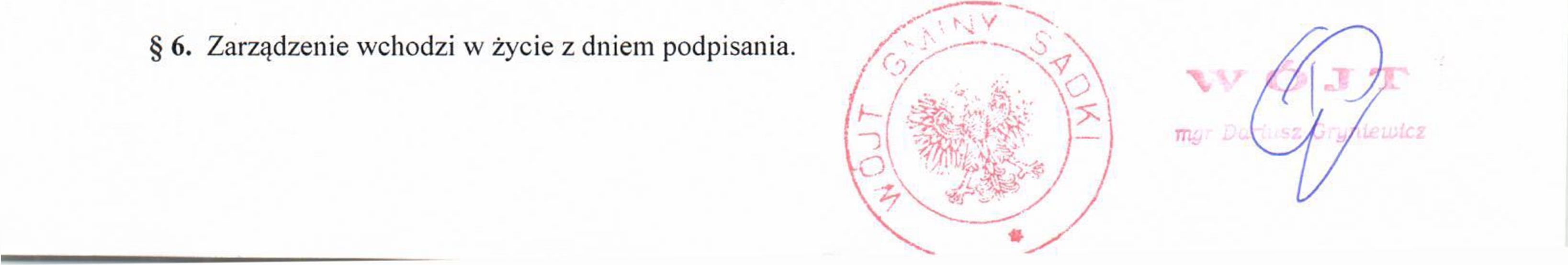 